SRI SANKARA ARTS AND SCIENCE COLLEGE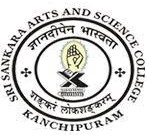 (AUTONOMOUS)ENATHUR3.7.2 Details of functional MoUs with institutions of national, international importance, other universities, industries, corporate houses etc. during the year 
Sl.noDepartmentLink to Document1BiotechnologyView Document2BiochemistryView Document3Business Administration MoU-1View Document4Business Administration MoU-2View Document5Business Administration MoU-3View Document6Business Administration MoU-4View Document7Computer ScienceView Document